Hermosillo, Magdalena de Kino, Sonoyta, El Pinacate, Puerto Peñasco, El Gran Desierto de Altar, Zona Arqueológica La Proveedora, Estero del Soldado, San Carlos Nuevo Guaymas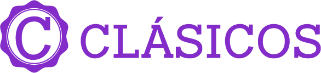 Duración: 7 díasSalidas: Todos los días hasta el 31 de mayo del 2024Servicio privado.DÍA 01.		LLEGADA A HERMOSILLORecepción en el aeropuerto o central de autobuses de Hermosillo y traslado al hotel elegido. El traslado se efectúa con todas las medidas de higiene y sanitización en las unidades.  Check in en el hotel. El ingreso a las habitaciones es a partir de las 15:00 hrs en adelante. Tarde libre para actividades personales. Alojamiento. Sugerimos el tour de Ciudad Hermosillo. Incluido en el Travel Shop Pack. 16:00 hrs. Cita en el lobby del hotel. (3 horas de tour de ciudad). Visitando el Mirador cerro de la campana, centro de la ciudad, catedral, Palacio de Gobierno, plaza Bicentenario y Villa de Seris.DÍA 02.		HERMOSILLO – RUTA DE LAS MISIONES DEL PADRE KINO – CABORCA08:00 Desayuno. 09:30 Cita en el Lobby del hotel. (Duración aproximada de traslado 3 h 30 min / 289 km) Comenzaremos nuestro recorrido, con un traslado por autopista de aproximadamente 2 horas, hacia el norte de Hermosillo. Nuestra primera parada se encuentra el pueblo mágico de Magdalena de Kino, lugar donde se encuentran los restos de uno de los evangelizadores más importantes de la historia, el Padre Kino. Este jesuita fue el único capaz de establecer misiones permanentes en el desierto de Sonora, una de las regiones más difíciles de colonizar para el imperio español. Este día visitamos las misiones establecidas desde finales del siglo XVII, donde el padre Kino pudo fundar los pueblos de San Ignacio de Caborica, Tubtama, Oquitoa, Piquito y Caborca. Un recorrido fascinante donde se conjugan las leyendas del padre Kino y el legado arquitectónico y cultural de los pueblos del desierto Sonorense. Check in en el hotel en Caborca. Alojamiento.DÍA 03.		CABORCA – SONOYTA – EL PINACATE – PUERTO PEÑASCO 07:00 Desayuno. 08:00 Lobby en el hotel. Traslado a El Pinacate, con parada en Sonoyta. (Duración aproximada 1 h 45 min / 153 km) El Pinacate una de las formaciones naturales más impresionantes del mundo en el desierto más bello. La gran reserva de la biosfera de “El pinacate y el Gran Desierto de Altar”, es un ecosistema a nivel planetario. En sus impresionantes paisajes hay más de 10 grandes cráteres y 400 salidas de lava, explosiones violentas y ríos de lava, dejaron su rastro en el impresionante escudo volcánico en medio del desierto sonorense y junto a las dunas del Gran Desierto de Altar. La visita del Pinacate dura aproximadamente 3 horas, en un camino de terracería. Se realizan varias paradas para observar diferentes formaciones naturales, entre las cuales destaca el impresionante cráter “El Elegante” con sus más de 5 kilómetros de diámetro y el Cerro Colorado de una belleza muy particular por su forma y color. El acceso a la reserva de la Biosfera solo es posible con vehículos apropiados, como automóviles altos y camionetas. Mas tarde, traslado a Puerto Peñasco. (Duración aproximada de traslado 1 hr / 97 km). Check in en el hotel. Alojamiento.DÍA 04		PUERTO PEÑASCO – GRAN DESIERTO DE ALTAR – PUERTO PEÑASCO07:00 Desayuno. 08:30 Lobby en el hotel. Salida al Gran Desierto de Altar. (Duración aproximada de traslado 1 hr / 97 km). Salimos rumbo al Gran Desierto de Altar, a solo 15 minutos de Puerto Peñasco. Este Desierto es el sistema de dunas más grande de Norteamérica, algunas de las dunas llegan a medir hasta 200 metros de altura. Para poder apreciar estos impresionantes paisajes caminamos casi 5 kilómetros. Las grandes formaciones de arena, el escudo volcánico a lo lejos y la sierra Blanca en el horizonte, nos acompañan en esta travesía que dura un par de horas. Recomendamos que, si los pasajeros no cuentan con una condición física para realizar esta caminata, puede hacer la visita del museo Schuk Toak, y senderos cortos interpretativos. Después de nuestra caminata, tendremos tiempo para conocer el centro de visitantes del Pinacate Schuk Toak, museo que cuenta con información valiosa para comprender la importancia de tener este patrimonio natural en territorio sonorense, es además el edificio público autosustentable más grande de México. Al finalizar el recorrido, traslado de regreso a su hotel en Puerto Peñasco, para disfrutar una tarde de relajación en la playa. (Duración aproximada de traslado 1 hr / 97 km) Alojamiento DÍA 05.		PUERTO PEÑASCO – ZONA ARQUEOLOGICA LA PROVEEDORA – HERMOSILLO 07:00 Desayuno. 08:00 Cita en el Lobby del hotel. Salida a la zona arqueológica La Proveedora. (Duración aproximada 1 h 55 min / 170 km) La Proveedora es una de las zonas arqueológicas más importantes y menos conocidas de México, en las laderas de los cerros cercanos a Caborca, los antiguos pobladores del desierto plasmaron un sinfín de signos grabados en piedra, más de 6,000 petrograbados cuyo significado aún sigue siendo in misterio pero que representan un patrimonio inigualable en nuestro país.  Es una zona arqueológica custodiada por la comunidad de Caborca, cuya visita requiere reservación previa.  Mas tarde, traslado a su hotel en Hermosillo. (Duración aproximada de traslado 3 h 20 min / 286 km) Check in en el hotel. Noche libre para actividades personales. Alojamiento DÍA 06.		HERMOSILLO – SAN CARLOS NUEVO GUAYMAS / PLAYA Y NATURALEZA07:00 Desayuno. 08:00 Cita en el Lobby del hotel. Salida hacia el Estero del Soldado. (Duración aproximada 1 h 30 min / 139 km). 10:00 Visita a la reserva natural. El Estero del Soldado, es una reserva natural donde se pueden hacer actividades ecoturísticas como paseo en kayak, ciclismo (no incluidas en el costo) y caminatas. Sitio de gran importancia para la conservación de las especies que habitan el Mar de Cortés, también llamado “El Acuario del Mundo”. Continuamos nuestro recorrido a San Carlos. La zona de San Carlos Nuevo Guaymas se encuentra a solo 130 km de Hermosillo, tiene algunas de las playas más bellas del mar de Cortés. Espectaculares paisajes donde las montañas. El desierto de Sonorense y los diferentes colores del mar se juntan, es por ellos que importantes publicaciones como “National Geograplic” han dicho que aquí se encuentra la mejor vista al mar del mundo. Check in en el hotel. Tiempo libre para actividades de Sol y Playa. Alojamiento DÍA 07.	 	HERMOSILLO	08:00 Desayuno. Mañana libre para actividades de sol y playa. 12:00 Cita en el Lobby del hotel. (Duración aproximada del traslado 1 h 30 min / 139 km) Traslado al Aeropuerto o Central de autobuses de Hermosillo. Fin de los servicios.INCLUYE: Traslado aeropuerto – hotel – aeropuerto en servicio compartido con capacidad controlada y vehículos previamente sanitizados.2 noche de hospedaje en Hermosillo con desayuno americano1 noche de hospedaje en Caborca con desayuno americano2 noche de hospedaje en Puerto Peñasco con desayuno americano1 noche en San Carlos Nuevo Guaymas con desayuno americano.Transportación terrestre para los tours en servicio compartido con capacidad controlada y vehículos previamente sanitizados y con todas las medidas de higiene.Admisiones a los sitios de visita a base de itinerario.NO INCLUYE:Extras en hotelesBoletos aéreos o de autobús Servicios, excursiones o comidas no especificadas Propinas a camaristas, botones, guías, choferes, gastos personalesIMPORTANTE:Se recomienda que la salida aérea y por tierra sea después de las 16:00 hrs.Se reserva el derecho de modificar el orden de los tours dentro de un paquete, además de cambiar el orden de las visitas, por cuestiones de operación internas o por fuerza mayorA su llegada se le indicarán los horarios de pick up previos a las actividades marcadas en itinerario, esto dependerá de la ubicación del hotel, ya que los tours y traslados son en servicio compartido. La unidad hace su recorrido de 09:00 a 10:00 h para recoger a los viajeros e iniciar el tour, este horario puede variar dependiendo de las condiciones del tráfico.Se sugiere llevar a los recorridos: bloqueador solar, sombrero, lentes de sol, ropa fresca y calzado cómodo (tipo tenis preferentemente) y efectivo para compras en caso de que requieran algún suvenir en los lugares a visitar.Te invitamos a disfrutar tu viaje a plenitud adquiriendo una Póliza de Asistencia en Viaje de amplia cobertura. Contamos con planes y convenios con empresa de renombre como Universsal Assistance y Assist Card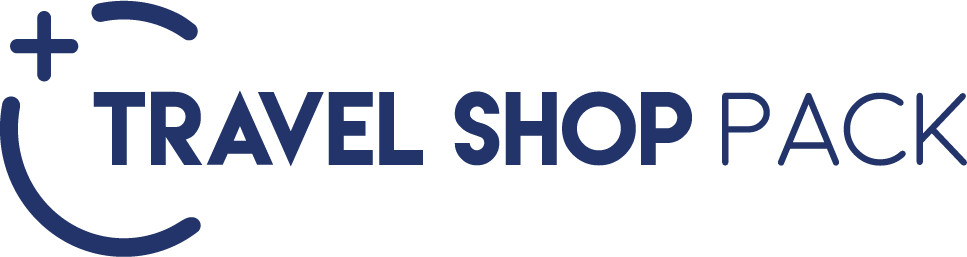 OPCIONALES PARA ENRIQUECER TU VIAJETravel Shop Pack IPor personaTour de Ciudad en Hermosillo$918.00 MXNHOTELES PREVISTOS O SIMILARESHOTELES PREVISTOS O SIMILARESHOTELES PREVISTOS O SIMILARESHOTELES PREVISTOS O SIMILARESNOCHESCIUDADHOTELCAT1HERMOSILLOCITY EXPRESSE1CABORCAPOSADA DEL DESIERTOT2PUERTO PEÑASCOLAOS MART2PUERTO PEÑASCOPEÑASCO DEL SOLTS1HERMOSILLOSAN SEBASTIANT1SAN CARLOSMARINA TERRATPRECIO POR PERSONA EN MXN (MINIMO 2 PERSONAS) PRECIO POR PERSONA EN MXN (MINIMO 2 PERSONAS) PRECIO POR PERSONA EN MXN (MINIMO 2 PERSONAS) PRECIO POR PERSONA EN MXN (MINIMO 2 PERSONAS) PRECIO POR PERSONA EN MXN (MINIMO 2 PERSONAS) PRECIO POR PERSONA EN MXN (MINIMO 2 PERSONAS) SERVICIOS TERRESTRES EXCLUSIVAMENTESERVICIOS TERRESTRES EXCLUSIVAMENTESERVICIOS TERRESTRES EXCLUSIVAMENTESERVICIOS TERRESTRES EXCLUSIVAMENTESERVICIOS TERRESTRES EXCLUSIVAMENTESERVICIOS TERRESTRES EXCLUSIVAMENTEDBLTPLCPLMNRSGLECONOMICA2323021550203601371029690SUPLEMENTO TURISTA CON SUPERIOR EN PUERTO PEÑASCO1610870370NA3420SUPLEMENTO EN TEMPORADA ALTA, SEMANA SANTA, PASCUA, VERANO, NAVIDAD, FIN DE AÑO, PUENTES Y DÍAS FESTIVOS
TARIFAS SUJETLIDAS EN PRIVADO: TODOS LOS DIAS PARA 2, 4, 6 Y 8 PASAJEROS
APLICA AS A CAMBIOS Y A DISPONIBILIDAD LIMITADA SIN PREVIO AVISO 
MENOR DE 2 A 8 AÑOS COMPARTIENDO HABITACION CON 2 ADULTOS 
FORMAS DE VIAJE *CONSULTE PRECIOS CON SU ASESOR TRAVEL SHOP*
VIGENCIA: 31 DE MAYO DEL 2024SUPLEMENTO EN TEMPORADA ALTA, SEMANA SANTA, PASCUA, VERANO, NAVIDAD, FIN DE AÑO, PUENTES Y DÍAS FESTIVOS
TARIFAS SUJETLIDAS EN PRIVADO: TODOS LOS DIAS PARA 2, 4, 6 Y 8 PASAJEROS
APLICA AS A CAMBIOS Y A DISPONIBILIDAD LIMITADA SIN PREVIO AVISO 
MENOR DE 2 A 8 AÑOS COMPARTIENDO HABITACION CON 2 ADULTOS 
FORMAS DE VIAJE *CONSULTE PRECIOS CON SU ASESOR TRAVEL SHOP*
VIGENCIA: 31 DE MAYO DEL 2024SUPLEMENTO EN TEMPORADA ALTA, SEMANA SANTA, PASCUA, VERANO, NAVIDAD, FIN DE AÑO, PUENTES Y DÍAS FESTIVOS
TARIFAS SUJETLIDAS EN PRIVADO: TODOS LOS DIAS PARA 2, 4, 6 Y 8 PASAJEROS
APLICA AS A CAMBIOS Y A DISPONIBILIDAD LIMITADA SIN PREVIO AVISO 
MENOR DE 2 A 8 AÑOS COMPARTIENDO HABITACION CON 2 ADULTOS 
FORMAS DE VIAJE *CONSULTE PRECIOS CON SU ASESOR TRAVEL SHOP*
VIGENCIA: 31 DE MAYO DEL 2024SUPLEMENTO EN TEMPORADA ALTA, SEMANA SANTA, PASCUA, VERANO, NAVIDAD, FIN DE AÑO, PUENTES Y DÍAS FESTIVOS
TARIFAS SUJETLIDAS EN PRIVADO: TODOS LOS DIAS PARA 2, 4, 6 Y 8 PASAJEROS
APLICA AS A CAMBIOS Y A DISPONIBILIDAD LIMITADA SIN PREVIO AVISO 
MENOR DE 2 A 8 AÑOS COMPARTIENDO HABITACION CON 2 ADULTOS 
FORMAS DE VIAJE *CONSULTE PRECIOS CON SU ASESOR TRAVEL SHOP*
VIGENCIA: 31 DE MAYO DEL 2024SUPLEMENTO EN TEMPORADA ALTA, SEMANA SANTA, PASCUA, VERANO, NAVIDAD, FIN DE AÑO, PUENTES Y DÍAS FESTIVOS
TARIFAS SUJETLIDAS EN PRIVADO: TODOS LOS DIAS PARA 2, 4, 6 Y 8 PASAJEROS
APLICA AS A CAMBIOS Y A DISPONIBILIDAD LIMITADA SIN PREVIO AVISO 
MENOR DE 2 A 8 AÑOS COMPARTIENDO HABITACION CON 2 ADULTOS 
FORMAS DE VIAJE *CONSULTE PRECIOS CON SU ASESOR TRAVEL SHOP*
VIGENCIA: 31 DE MAYO DEL 2024SUPLEMENTO EN TEMPORADA ALTA, SEMANA SANTA, PASCUA, VERANO, NAVIDAD, FIN DE AÑO, PUENTES Y DÍAS FESTIVOS
TARIFAS SUJETLIDAS EN PRIVADO: TODOS LOS DIAS PARA 2, 4, 6 Y 8 PASAJEROS
APLICA AS A CAMBIOS Y A DISPONIBILIDAD LIMITADA SIN PREVIO AVISO 
MENOR DE 2 A 8 AÑOS COMPARTIENDO HABITACION CON 2 ADULTOS 
FORMAS DE VIAJE *CONSULTE PRECIOS CON SU ASESOR TRAVEL SHOP*
VIGENCIA: 31 DE MAYO DEL 2024SUPLEMENTO EN TEMPORADA ALTA, SEMANA SANTA, PASCUA, VERANO, NAVIDAD, FIN DE AÑO, PUENTES Y DÍAS FESTIVOS
TARIFAS SUJETLIDAS EN PRIVADO: TODOS LOS DIAS PARA 2, 4, 6 Y 8 PASAJEROS
APLICA AS A CAMBIOS Y A DISPONIBILIDAD LIMITADA SIN PREVIO AVISO 
MENOR DE 2 A 8 AÑOS COMPARTIENDO HABITACION CON 2 ADULTOS 
FORMAS DE VIAJE *CONSULTE PRECIOS CON SU ASESOR TRAVEL SHOP*
VIGENCIA: 31 DE MAYO DEL 2024SUPLEMENTO EN TEMPORADA ALTA, SEMANA SANTA, PASCUA, VERANO, NAVIDAD, FIN DE AÑO, PUENTES Y DÍAS FESTIVOS
TARIFAS SUJETLIDAS EN PRIVADO: TODOS LOS DIAS PARA 2, 4, 6 Y 8 PASAJEROS
APLICA AS A CAMBIOS Y A DISPONIBILIDAD LIMITADA SIN PREVIO AVISO 
MENOR DE 2 A 8 AÑOS COMPARTIENDO HABITACION CON 2 ADULTOS 
FORMAS DE VIAJE *CONSULTE PRECIOS CON SU ASESOR TRAVEL SHOP*
VIGENCIA: 31 DE MAYO DEL 2024SUPLEMENTO EN TEMPORADA ALTA, SEMANA SANTA, PASCUA, VERANO, NAVIDAD, FIN DE AÑO, PUENTES Y DÍAS FESTIVOS
TARIFAS SUJETLIDAS EN PRIVADO: TODOS LOS DIAS PARA 2, 4, 6 Y 8 PASAJEROS
APLICA AS A CAMBIOS Y A DISPONIBILIDAD LIMITADA SIN PREVIO AVISO 
MENOR DE 2 A 8 AÑOS COMPARTIENDO HABITACION CON 2 ADULTOS 
FORMAS DE VIAJE *CONSULTE PRECIOS CON SU ASESOR TRAVEL SHOP*
VIGENCIA: 31 DE MAYO DEL 2024SUPLEMENTO EN TEMPORADA ALTA, SEMANA SANTA, PASCUA, VERANO, NAVIDAD, FIN DE AÑO, PUENTES Y DÍAS FESTIVOS
TARIFAS SUJETLIDAS EN PRIVADO: TODOS LOS DIAS PARA 2, 4, 6 Y 8 PASAJEROS
APLICA AS A CAMBIOS Y A DISPONIBILIDAD LIMITADA SIN PREVIO AVISO 
MENOR DE 2 A 8 AÑOS COMPARTIENDO HABITACION CON 2 ADULTOS 
FORMAS DE VIAJE *CONSULTE PRECIOS CON SU ASESOR TRAVEL SHOP*
VIGENCIA: 31 DE MAYO DEL 2024SUPLEMENTO EN TEMPORADA ALTA, SEMANA SANTA, PASCUA, VERANO, NAVIDAD, FIN DE AÑO, PUENTES Y DÍAS FESTIVOS
TARIFAS SUJETLIDAS EN PRIVADO: TODOS LOS DIAS PARA 2, 4, 6 Y 8 PASAJEROS
APLICA AS A CAMBIOS Y A DISPONIBILIDAD LIMITADA SIN PREVIO AVISO 
MENOR DE 2 A 8 AÑOS COMPARTIENDO HABITACION CON 2 ADULTOS 
FORMAS DE VIAJE *CONSULTE PRECIOS CON SU ASESOR TRAVEL SHOP*
VIGENCIA: 31 DE MAYO DEL 2024SUPLEMENTO EN TEMPORADA ALTA, SEMANA SANTA, PASCUA, VERANO, NAVIDAD, FIN DE AÑO, PUENTES Y DÍAS FESTIVOS
TARIFAS SUJETLIDAS EN PRIVADO: TODOS LOS DIAS PARA 2, 4, 6 Y 8 PASAJEROS
APLICA AS A CAMBIOS Y A DISPONIBILIDAD LIMITADA SIN PREVIO AVISO 
MENOR DE 2 A 8 AÑOS COMPARTIENDO HABITACION CON 2 ADULTOS 
FORMAS DE VIAJE *CONSULTE PRECIOS CON SU ASESOR TRAVEL SHOP*
VIGENCIA: 31 DE MAYO DEL 2024SUPLEMENTO EN TEMPORADA ALTA, SEMANA SANTA, PASCUA, VERANO, NAVIDAD, FIN DE AÑO, PUENTES Y DÍAS FESTIVOS
TARIFAS SUJETLIDAS EN PRIVADO: TODOS LOS DIAS PARA 2, 4, 6 Y 8 PASAJEROS
APLICA AS A CAMBIOS Y A DISPONIBILIDAD LIMITADA SIN PREVIO AVISO 
MENOR DE 2 A 8 AÑOS COMPARTIENDO HABITACION CON 2 ADULTOS 
FORMAS DE VIAJE *CONSULTE PRECIOS CON SU ASESOR TRAVEL SHOP*
VIGENCIA: 31 DE MAYO DEL 2024SUPLEMENTO EN TEMPORADA ALTA, SEMANA SANTA, PASCUA, VERANO, NAVIDAD, FIN DE AÑO, PUENTES Y DÍAS FESTIVOS
TARIFAS SUJETLIDAS EN PRIVADO: TODOS LOS DIAS PARA 2, 4, 6 Y 8 PASAJEROS
APLICA AS A CAMBIOS Y A DISPONIBILIDAD LIMITADA SIN PREVIO AVISO 
MENOR DE 2 A 8 AÑOS COMPARTIENDO HABITACION CON 2 ADULTOS 
FORMAS DE VIAJE *CONSULTE PRECIOS CON SU ASESOR TRAVEL SHOP*
VIGENCIA: 31 DE MAYO DEL 2024SUPLEMENTO EN TEMPORADA ALTA, SEMANA SANTA, PASCUA, VERANO, NAVIDAD, FIN DE AÑO, PUENTES Y DÍAS FESTIVOS
TARIFAS SUJETLIDAS EN PRIVADO: TODOS LOS DIAS PARA 2, 4, 6 Y 8 PASAJEROS
APLICA AS A CAMBIOS Y A DISPONIBILIDAD LIMITADA SIN PREVIO AVISO 
MENOR DE 2 A 8 AÑOS COMPARTIENDO HABITACION CON 2 ADULTOS 
FORMAS DE VIAJE *CONSULTE PRECIOS CON SU ASESOR TRAVEL SHOP*
VIGENCIA: 31 DE MAYO DEL 2024SUPLEMENTO EN TEMPORADA ALTA, SEMANA SANTA, PASCUA, VERANO, NAVIDAD, FIN DE AÑO, PUENTES Y DÍAS FESTIVOS
TARIFAS SUJETLIDAS EN PRIVADO: TODOS LOS DIAS PARA 2, 4, 6 Y 8 PASAJEROS
APLICA AS A CAMBIOS Y A DISPONIBILIDAD LIMITADA SIN PREVIO AVISO 
MENOR DE 2 A 8 AÑOS COMPARTIENDO HABITACION CON 2 ADULTOS 
FORMAS DE VIAJE *CONSULTE PRECIOS CON SU ASESOR TRAVEL SHOP*
VIGENCIA: 31 DE MAYO DEL 2024SUPLEMENTO EN TEMPORADA ALTA, SEMANA SANTA, PASCUA, VERANO, NAVIDAD, FIN DE AÑO, PUENTES Y DÍAS FESTIVOS
TARIFAS SUJETLIDAS EN PRIVADO: TODOS LOS DIAS PARA 2, 4, 6 Y 8 PASAJEROS
APLICA AS A CAMBIOS Y A DISPONIBILIDAD LIMITADA SIN PREVIO AVISO 
MENOR DE 2 A 8 AÑOS COMPARTIENDO HABITACION CON 2 ADULTOS 
FORMAS DE VIAJE *CONSULTE PRECIOS CON SU ASESOR TRAVEL SHOP*
VIGENCIA: 31 DE MAYO DEL 2024SUPLEMENTO EN TEMPORADA ALTA, SEMANA SANTA, PASCUA, VERANO, NAVIDAD, FIN DE AÑO, PUENTES Y DÍAS FESTIVOS
TARIFAS SUJETLIDAS EN PRIVADO: TODOS LOS DIAS PARA 2, 4, 6 Y 8 PASAJEROS
APLICA AS A CAMBIOS Y A DISPONIBILIDAD LIMITADA SIN PREVIO AVISO 
MENOR DE 2 A 8 AÑOS COMPARTIENDO HABITACION CON 2 ADULTOS 
FORMAS DE VIAJE *CONSULTE PRECIOS CON SU ASESOR TRAVEL SHOP*
VIGENCIA: 31 DE MAYO DEL 2024SUPLEMENTO EN TEMPORADA ALTA, SEMANA SANTA, PASCUA, VERANO, NAVIDAD, FIN DE AÑO, PUENTES Y DÍAS FESTIVOS
TARIFAS SUJETLIDAS EN PRIVADO: TODOS LOS DIAS PARA 2, 4, 6 Y 8 PASAJEROS
APLICA AS A CAMBIOS Y A DISPONIBILIDAD LIMITADA SIN PREVIO AVISO 
MENOR DE 2 A 8 AÑOS COMPARTIENDO HABITACION CON 2 ADULTOS 
FORMAS DE VIAJE *CONSULTE PRECIOS CON SU ASESOR TRAVEL SHOP*
VIGENCIA: 31 DE MAYO DEL 2024SUPLEMENTO EN TEMPORADA ALTA, SEMANA SANTA, PASCUA, VERANO, NAVIDAD, FIN DE AÑO, PUENTES Y DÍAS FESTIVOS
TARIFAS SUJETLIDAS EN PRIVADO: TODOS LOS DIAS PARA 2, 4, 6 Y 8 PASAJEROS
APLICA AS A CAMBIOS Y A DISPONIBILIDAD LIMITADA SIN PREVIO AVISO 
MENOR DE 2 A 8 AÑOS COMPARTIENDO HABITACION CON 2 ADULTOS 
FORMAS DE VIAJE *CONSULTE PRECIOS CON SU ASESOR TRAVEL SHOP*
VIGENCIA: 31 DE MAYO DEL 2024SUPLEMENTO EN TEMPORADA ALTA, SEMANA SANTA, PASCUA, VERANO, NAVIDAD, FIN DE AÑO, PUENTES Y DÍAS FESTIVOS
TARIFAS SUJETLIDAS EN PRIVADO: TODOS LOS DIAS PARA 2, 4, 6 Y 8 PASAJEROS
APLICA AS A CAMBIOS Y A DISPONIBILIDAD LIMITADA SIN PREVIO AVISO 
MENOR DE 2 A 8 AÑOS COMPARTIENDO HABITACION CON 2 ADULTOS 
FORMAS DE VIAJE *CONSULTE PRECIOS CON SU ASESOR TRAVEL SHOP*
VIGENCIA: 31 DE MAYO DEL 2024SUPLEMENTO EN TEMPORADA ALTA, SEMANA SANTA, PASCUA, VERANO, NAVIDAD, FIN DE AÑO, PUENTES Y DÍAS FESTIVOS
TARIFAS SUJETLIDAS EN PRIVADO: TODOS LOS DIAS PARA 2, 4, 6 Y 8 PASAJEROS
APLICA AS A CAMBIOS Y A DISPONIBILIDAD LIMITADA SIN PREVIO AVISO 
MENOR DE 2 A 8 AÑOS COMPARTIENDO HABITACION CON 2 ADULTOS 
FORMAS DE VIAJE *CONSULTE PRECIOS CON SU ASESOR TRAVEL SHOP*
VIGENCIA: 31 DE MAYO DEL 2024SUPLEMENTO EN TEMPORADA ALTA, SEMANA SANTA, PASCUA, VERANO, NAVIDAD, FIN DE AÑO, PUENTES Y DÍAS FESTIVOS
TARIFAS SUJETLIDAS EN PRIVADO: TODOS LOS DIAS PARA 2, 4, 6 Y 8 PASAJEROS
APLICA AS A CAMBIOS Y A DISPONIBILIDAD LIMITADA SIN PREVIO AVISO 
MENOR DE 2 A 8 AÑOS COMPARTIENDO HABITACION CON 2 ADULTOS 
FORMAS DE VIAJE *CONSULTE PRECIOS CON SU ASESOR TRAVEL SHOP*
VIGENCIA: 31 DE MAYO DEL 2024SUPLEMENTO EN TEMPORADA ALTA, SEMANA SANTA, PASCUA, VERANO, NAVIDAD, FIN DE AÑO, PUENTES Y DÍAS FESTIVOS
TARIFAS SUJETLIDAS EN PRIVADO: TODOS LOS DIAS PARA 2, 4, 6 Y 8 PASAJEROS
APLICA AS A CAMBIOS Y A DISPONIBILIDAD LIMITADA SIN PREVIO AVISO 
MENOR DE 2 A 8 AÑOS COMPARTIENDO HABITACION CON 2 ADULTOS 
FORMAS DE VIAJE *CONSULTE PRECIOS CON SU ASESOR TRAVEL SHOP*
VIGENCIA: 31 DE MAYO DEL 2024SUPLEMENTO EN TEMPORADA ALTA, SEMANA SANTA, PASCUA, VERANO, NAVIDAD, FIN DE AÑO, PUENTES Y DÍAS FESTIVOS
TARIFAS SUJETLIDAS EN PRIVADO: TODOS LOS DIAS PARA 2, 4, 6 Y 8 PASAJEROS
APLICA AS A CAMBIOS Y A DISPONIBILIDAD LIMITADA SIN PREVIO AVISO 
MENOR DE 2 A 8 AÑOS COMPARTIENDO HABITACION CON 2 ADULTOS 
FORMAS DE VIAJE *CONSULTE PRECIOS CON SU ASESOR TRAVEL SHOP*
VIGENCIA: 31 DE MAYO DEL 2024SUPLEMENTO EN TEMPORADA ALTA, SEMANA SANTA, PASCUA, VERANO, NAVIDAD, FIN DE AÑO, PUENTES Y DÍAS FESTIVOS
TARIFAS SUJETLIDAS EN PRIVADO: TODOS LOS DIAS PARA 2, 4, 6 Y 8 PASAJEROS
APLICA AS A CAMBIOS Y A DISPONIBILIDAD LIMITADA SIN PREVIO AVISO 
MENOR DE 2 A 8 AÑOS COMPARTIENDO HABITACION CON 2 ADULTOS 
FORMAS DE VIAJE *CONSULTE PRECIOS CON SU ASESOR TRAVEL SHOP*
VIGENCIA: 31 DE MAYO DEL 2024SUPLEMENTO EN TEMPORADA ALTA, SEMANA SANTA, PASCUA, VERANO, NAVIDAD, FIN DE AÑO, PUENTES Y DÍAS FESTIVOS
TARIFAS SUJETLIDAS EN PRIVADO: TODOS LOS DIAS PARA 2, 4, 6 Y 8 PASAJEROS
APLICA AS A CAMBIOS Y A DISPONIBILIDAD LIMITADA SIN PREVIO AVISO 
MENOR DE 2 A 8 AÑOS COMPARTIENDO HABITACION CON 2 ADULTOS 
FORMAS DE VIAJE *CONSULTE PRECIOS CON SU ASESOR TRAVEL SHOP*
VIGENCIA: 31 DE MAYO DEL 2024SUPLEMENTO EN TEMPORADA ALTA, SEMANA SANTA, PASCUA, VERANO, NAVIDAD, FIN DE AÑO, PUENTES Y DÍAS FESTIVOS
TARIFAS SUJETLIDAS EN PRIVADO: TODOS LOS DIAS PARA 2, 4, 6 Y 8 PASAJEROS
APLICA AS A CAMBIOS Y A DISPONIBILIDAD LIMITADA SIN PREVIO AVISO 
MENOR DE 2 A 8 AÑOS COMPARTIENDO HABITACION CON 2 ADULTOS 
FORMAS DE VIAJE *CONSULTE PRECIOS CON SU ASESOR TRAVEL SHOP*
VIGENCIA: 31 DE MAYO DEL 2024SUPLEMENTO EN TEMPORADA ALTA, SEMANA SANTA, PASCUA, VERANO, NAVIDAD, FIN DE AÑO, PUENTES Y DÍAS FESTIVOS
TARIFAS SUJETLIDAS EN PRIVADO: TODOS LOS DIAS PARA 2, 4, 6 Y 8 PASAJEROS
APLICA AS A CAMBIOS Y A DISPONIBILIDAD LIMITADA SIN PREVIO AVISO 
MENOR DE 2 A 8 AÑOS COMPARTIENDO HABITACION CON 2 ADULTOS 
FORMAS DE VIAJE *CONSULTE PRECIOS CON SU ASESOR TRAVEL SHOP*
VIGENCIA: 31 DE MAYO DEL 2024SUPLEMENTO EN TEMPORADA ALTA, SEMANA SANTA, PASCUA, VERANO, NAVIDAD, FIN DE AÑO, PUENTES Y DÍAS FESTIVOS
TARIFAS SUJETLIDAS EN PRIVADO: TODOS LOS DIAS PARA 2, 4, 6 Y 8 PASAJEROS
APLICA AS A CAMBIOS Y A DISPONIBILIDAD LIMITADA SIN PREVIO AVISO 
MENOR DE 2 A 8 AÑOS COMPARTIENDO HABITACION CON 2 ADULTOS 
FORMAS DE VIAJE *CONSULTE PRECIOS CON SU ASESOR TRAVEL SHOP*
VIGENCIA: 31 DE MAYO DEL 2024SUPLEMENTO EN TEMPORADA ALTA, SEMANA SANTA, PASCUA, VERANO, NAVIDAD, FIN DE AÑO, PUENTES Y DÍAS FESTIVOS
TARIFAS SUJETLIDAS EN PRIVADO: TODOS LOS DIAS PARA 2, 4, 6 Y 8 PASAJEROS
APLICA AS A CAMBIOS Y A DISPONIBILIDAD LIMITADA SIN PREVIO AVISO 
MENOR DE 2 A 8 AÑOS COMPARTIENDO HABITACION CON 2 ADULTOS 
FORMAS DE VIAJE *CONSULTE PRECIOS CON SU ASESOR TRAVEL SHOP*
VIGENCIA: 31 DE MAYO DEL 2024SUPLEMENTO EN TEMPORADA ALTA, SEMANA SANTA, PASCUA, VERANO, NAVIDAD, FIN DE AÑO, PUENTES Y DÍAS FESTIVOS
TARIFAS SUJETLIDAS EN PRIVADO: TODOS LOS DIAS PARA 2, 4, 6 Y 8 PASAJEROS
APLICA AS A CAMBIOS Y A DISPONIBILIDAD LIMITADA SIN PREVIO AVISO 
MENOR DE 2 A 8 AÑOS COMPARTIENDO HABITACION CON 2 ADULTOS 
FORMAS DE VIAJE *CONSULTE PRECIOS CON SU ASESOR TRAVEL SHOP*
VIGENCIA: 31 DE MAYO DEL 2024SUPLEMENTO EN TEMPORADA ALTA, SEMANA SANTA, PASCUA, VERANO, NAVIDAD, FIN DE AÑO, PUENTES Y DÍAS FESTIVOS
TARIFAS SUJETLIDAS EN PRIVADO: TODOS LOS DIAS PARA 2, 4, 6 Y 8 PASAJEROS
APLICA AS A CAMBIOS Y A DISPONIBILIDAD LIMITADA SIN PREVIO AVISO 
MENOR DE 2 A 8 AÑOS COMPARTIENDO HABITACION CON 2 ADULTOS 
FORMAS DE VIAJE *CONSULTE PRECIOS CON SU ASESOR TRAVEL SHOP*
VIGENCIA: 31 DE MAYO DEL 2024SUPLEMENTO EN TEMPORADA ALTA, SEMANA SANTA, PASCUA, VERANO, NAVIDAD, FIN DE AÑO, PUENTES Y DÍAS FESTIVOS
TARIFAS SUJETLIDAS EN PRIVADO: TODOS LOS DIAS PARA 2, 4, 6 Y 8 PASAJEROS
APLICA AS A CAMBIOS Y A DISPONIBILIDAD LIMITADA SIN PREVIO AVISO 
MENOR DE 2 A 8 AÑOS COMPARTIENDO HABITACION CON 2 ADULTOS 
FORMAS DE VIAJE *CONSULTE PRECIOS CON SU ASESOR TRAVEL SHOP*
VIGENCIA: 31 DE MAYO DEL 2024SUPLEMENTO EN TEMPORADA ALTA, SEMANA SANTA, PASCUA, VERANO, NAVIDAD, FIN DE AÑO, PUENTES Y DÍAS FESTIVOS
TARIFAS SUJETLIDAS EN PRIVADO: TODOS LOS DIAS PARA 2, 4, 6 Y 8 PASAJEROS
APLICA AS A CAMBIOS Y A DISPONIBILIDAD LIMITADA SIN PREVIO AVISO 
MENOR DE 2 A 8 AÑOS COMPARTIENDO HABITACION CON 2 ADULTOS 
FORMAS DE VIAJE *CONSULTE PRECIOS CON SU ASESOR TRAVEL SHOP*
VIGENCIA: 31 DE MAYO DEL 2024SUPLEMENTO EN TEMPORADA ALTA, SEMANA SANTA, PASCUA, VERANO, NAVIDAD, FIN DE AÑO, PUENTES Y DÍAS FESTIVOS
TARIFAS SUJETLIDAS EN PRIVADO: TODOS LOS DIAS PARA 2, 4, 6 Y 8 PASAJEROS
APLICA AS A CAMBIOS Y A DISPONIBILIDAD LIMITADA SIN PREVIO AVISO 
MENOR DE 2 A 8 AÑOS COMPARTIENDO HABITACION CON 2 ADULTOS 
FORMAS DE VIAJE *CONSULTE PRECIOS CON SU ASESOR TRAVEL SHOP*
VIGENCIA: 31 DE MAYO DEL 2024SUPLEMENTO EN TEMPORADA ALTA, SEMANA SANTA, PASCUA, VERANO, NAVIDAD, FIN DE AÑO, PUENTES Y DÍAS FESTIVOS
TARIFAS SUJETLIDAS EN PRIVADO: TODOS LOS DIAS PARA 2, 4, 6 Y 8 PASAJEROS
APLICA AS A CAMBIOS Y A DISPONIBILIDAD LIMITADA SIN PREVIO AVISO 
MENOR DE 2 A 8 AÑOS COMPARTIENDO HABITACION CON 2 ADULTOS 
FORMAS DE VIAJE *CONSULTE PRECIOS CON SU ASESOR TRAVEL SHOP*
VIGENCIA: 31 DE MAYO DEL 2024SUPLEMENTO EN TEMPORADA ALTA, SEMANA SANTA, PASCUA, VERANO, NAVIDAD, FIN DE AÑO, PUENTES Y DÍAS FESTIVOS
TARIFAS SUJETLIDAS EN PRIVADO: TODOS LOS DIAS PARA 2, 4, 6 Y 8 PASAJEROS
APLICA AS A CAMBIOS Y A DISPONIBILIDAD LIMITADA SIN PREVIO AVISO 
MENOR DE 2 A 8 AÑOS COMPARTIENDO HABITACION CON 2 ADULTOS 
FORMAS DE VIAJE *CONSULTE PRECIOS CON SU ASESOR TRAVEL SHOP*
VIGENCIA: 31 DE MAYO DEL 2024SUPLEMENTO EN TEMPORADA ALTA, SEMANA SANTA, PASCUA, VERANO, NAVIDAD, FIN DE AÑO, PUENTES Y DÍAS FESTIVOS
TARIFAS SUJETLIDAS EN PRIVADO: TODOS LOS DIAS PARA 2, 4, 6 Y 8 PASAJEROS
APLICA AS A CAMBIOS Y A DISPONIBILIDAD LIMITADA SIN PREVIO AVISO 
MENOR DE 2 A 8 AÑOS COMPARTIENDO HABITACION CON 2 ADULTOS 
FORMAS DE VIAJE *CONSULTE PRECIOS CON SU ASESOR TRAVEL SHOP*
VIGENCIA: 31 DE MAYO DEL 2024SUPLEMENTO EN TEMPORADA ALTA, SEMANA SANTA, PASCUA, VERANO, NAVIDAD, FIN DE AÑO, PUENTES Y DÍAS FESTIVOS
TARIFAS SUJETLIDAS EN PRIVADO: TODOS LOS DIAS PARA 2, 4, 6 Y 8 PASAJEROS
APLICA AS A CAMBIOS Y A DISPONIBILIDAD LIMITADA SIN PREVIO AVISO 
MENOR DE 2 A 8 AÑOS COMPARTIENDO HABITACION CON 2 ADULTOS 
FORMAS DE VIAJE *CONSULTE PRECIOS CON SU ASESOR TRAVEL SHOP*
VIGENCIA: 31 DE MAYO DEL 2024SUPLEMENTO EN TEMPORADA ALTA, SEMANA SANTA, PASCUA, VERANO, NAVIDAD, FIN DE AÑO, PUENTES Y DÍAS FESTIVOS
TARIFAS SUJETLIDAS EN PRIVADO: TODOS LOS DIAS PARA 2, 4, 6 Y 8 PASAJEROS
APLICA AS A CAMBIOS Y A DISPONIBILIDAD LIMITADA SIN PREVIO AVISO 
MENOR DE 2 A 8 AÑOS COMPARTIENDO HABITACION CON 2 ADULTOS 
FORMAS DE VIAJE *CONSULTE PRECIOS CON SU ASESOR TRAVEL SHOP*
VIGENCIA: 31 DE MAYO DEL 2024SUPLEMENTO EN TEMPORADA ALTA, SEMANA SANTA, PASCUA, VERANO, NAVIDAD, FIN DE AÑO, PUENTES Y DÍAS FESTIVOS
TARIFAS SUJETLIDAS EN PRIVADO: TODOS LOS DIAS PARA 2, 4, 6 Y 8 PASAJEROS
APLICA AS A CAMBIOS Y A DISPONIBILIDAD LIMITADA SIN PREVIO AVISO 
MENOR DE 2 A 8 AÑOS COMPARTIENDO HABITACION CON 2 ADULTOS 
FORMAS DE VIAJE *CONSULTE PRECIOS CON SU ASESOR TRAVEL SHOP*
VIGENCIA: 31 DE MAYO DEL 2024SUPLEMENTO EN TEMPORADA ALTA, SEMANA SANTA, PASCUA, VERANO, NAVIDAD, FIN DE AÑO, PUENTES Y DÍAS FESTIVOS
TARIFAS SUJETLIDAS EN PRIVADO: TODOS LOS DIAS PARA 2, 4, 6 Y 8 PASAJEROS
APLICA AS A CAMBIOS Y A DISPONIBILIDAD LIMITADA SIN PREVIO AVISO 
MENOR DE 2 A 8 AÑOS COMPARTIENDO HABITACION CON 2 ADULTOS 
FORMAS DE VIAJE *CONSULTE PRECIOS CON SU ASESOR TRAVEL SHOP*
VIGENCIA: 31 DE MAYO DEL 2024SUPLEMENTO EN TEMPORADA ALTA, SEMANA SANTA, PASCUA, VERANO, NAVIDAD, FIN DE AÑO, PUENTES Y DÍAS FESTIVOS
TARIFAS SUJETLIDAS EN PRIVADO: TODOS LOS DIAS PARA 2, 4, 6 Y 8 PASAJEROS
APLICA AS A CAMBIOS Y A DISPONIBILIDAD LIMITADA SIN PREVIO AVISO 
MENOR DE 2 A 8 AÑOS COMPARTIENDO HABITACION CON 2 ADULTOS 
FORMAS DE VIAJE *CONSULTE PRECIOS CON SU ASESOR TRAVEL SHOP*
VIGENCIA: 31 DE MAYO DEL 2024SUPLEMENTO EN TEMPORADA ALTA, SEMANA SANTA, PASCUA, VERANO, NAVIDAD, FIN DE AÑO, PUENTES Y DÍAS FESTIVOS
TARIFAS SUJETLIDAS EN PRIVADO: TODOS LOS DIAS PARA 2, 4, 6 Y 8 PASAJEROS
APLICA AS A CAMBIOS Y A DISPONIBILIDAD LIMITADA SIN PREVIO AVISO 
MENOR DE 2 A 8 AÑOS COMPARTIENDO HABITACION CON 2 ADULTOS 
FORMAS DE VIAJE *CONSULTE PRECIOS CON SU ASESOR TRAVEL SHOP*
VIGENCIA: 31 DE MAYO DEL 2024SUPLEMENTO EN TEMPORADA ALTA, SEMANA SANTA, PASCUA, VERANO, NAVIDAD, FIN DE AÑO, PUENTES Y DÍAS FESTIVOS
TARIFAS SUJETLIDAS EN PRIVADO: TODOS LOS DIAS PARA 2, 4, 6 Y 8 PASAJEROS
APLICA AS A CAMBIOS Y A DISPONIBILIDAD LIMITADA SIN PREVIO AVISO 
MENOR DE 2 A 8 AÑOS COMPARTIENDO HABITACION CON 2 ADULTOS 
FORMAS DE VIAJE *CONSULTE PRECIOS CON SU ASESOR TRAVEL SHOP*
VIGENCIA: 31 DE MAYO DEL 2024SUPLEMENTO EN TEMPORADA ALTA, SEMANA SANTA, PASCUA, VERANO, NAVIDAD, FIN DE AÑO, PUENTES Y DÍAS FESTIVOS
TARIFAS SUJETLIDAS EN PRIVADO: TODOS LOS DIAS PARA 2, 4, 6 Y 8 PASAJEROS
APLICA AS A CAMBIOS Y A DISPONIBILIDAD LIMITADA SIN PREVIO AVISO 
MENOR DE 2 A 8 AÑOS COMPARTIENDO HABITACION CON 2 ADULTOS 
FORMAS DE VIAJE *CONSULTE PRECIOS CON SU ASESOR TRAVEL SHOP*
VIGENCIA: 31 DE MAYO DEL 2024SUPLEMENTO EN TEMPORADA ALTA, SEMANA SANTA, PASCUA, VERANO, NAVIDAD, FIN DE AÑO, PUENTES Y DÍAS FESTIVOS
TARIFAS SUJETLIDAS EN PRIVADO: TODOS LOS DIAS PARA 2, 4, 6 Y 8 PASAJEROS
APLICA AS A CAMBIOS Y A DISPONIBILIDAD LIMITADA SIN PREVIO AVISO 
MENOR DE 2 A 8 AÑOS COMPARTIENDO HABITACION CON 2 ADULTOS 
FORMAS DE VIAJE *CONSULTE PRECIOS CON SU ASESOR TRAVEL SHOP*
VIGENCIA: 31 DE MAYO DEL 2024SUPLEMENTO EN TEMPORADA ALTA, SEMANA SANTA, PASCUA, VERANO, NAVIDAD, FIN DE AÑO, PUENTES Y DÍAS FESTIVOS
TARIFAS SUJETLIDAS EN PRIVADO: TODOS LOS DIAS PARA 2, 4, 6 Y 8 PASAJEROS
APLICA AS A CAMBIOS Y A DISPONIBILIDAD LIMITADA SIN PREVIO AVISO 
MENOR DE 2 A 8 AÑOS COMPARTIENDO HABITACION CON 2 ADULTOS 
FORMAS DE VIAJE *CONSULTE PRECIOS CON SU ASESOR TRAVEL SHOP*
VIGENCIA: 31 DE MAYO DEL 2024SUPLEMENTO EN TEMPORADA ALTA, SEMANA SANTA, PASCUA, VERANO, NAVIDAD, FIN DE AÑO, PUENTES Y DÍAS FESTIVOS
TARIFAS SUJETLIDAS EN PRIVADO: TODOS LOS DIAS PARA 2, 4, 6 Y 8 PASAJEROS
APLICA AS A CAMBIOS Y A DISPONIBILIDAD LIMITADA SIN PREVIO AVISO 
MENOR DE 2 A 8 AÑOS COMPARTIENDO HABITACION CON 2 ADULTOS 
FORMAS DE VIAJE *CONSULTE PRECIOS CON SU ASESOR TRAVEL SHOP*
VIGENCIA: 31 DE MAYO DEL 2024SUPLEMENTO EN TEMPORADA ALTA, SEMANA SANTA, PASCUA, VERANO, NAVIDAD, FIN DE AÑO, PUENTES Y DÍAS FESTIVOS
TARIFAS SUJETLIDAS EN PRIVADO: TODOS LOS DIAS PARA 2, 4, 6 Y 8 PASAJEROS
APLICA AS A CAMBIOS Y A DISPONIBILIDAD LIMITADA SIN PREVIO AVISO 
MENOR DE 2 A 8 AÑOS COMPARTIENDO HABITACION CON 2 ADULTOS 
FORMAS DE VIAJE *CONSULTE PRECIOS CON SU ASESOR TRAVEL SHOP*
VIGENCIA: 31 DE MAYO DEL 2024SUPLEMENTO EN TEMPORADA ALTA, SEMANA SANTA, PASCUA, VERANO, NAVIDAD, FIN DE AÑO, PUENTES Y DÍAS FESTIVOS
TARIFAS SUJETLIDAS EN PRIVADO: TODOS LOS DIAS PARA 2, 4, 6 Y 8 PASAJEROS
APLICA AS A CAMBIOS Y A DISPONIBILIDAD LIMITADA SIN PREVIO AVISO 
MENOR DE 2 A 8 AÑOS COMPARTIENDO HABITACION CON 2 ADULTOS 
FORMAS DE VIAJE *CONSULTE PRECIOS CON SU ASESOR TRAVEL SHOP*
VIGENCIA: 31 DE MAYO DEL 2024SUPLEMENTO EN TEMPORADA ALTA, SEMANA SANTA, PASCUA, VERANO, NAVIDAD, FIN DE AÑO, PUENTES Y DÍAS FESTIVOS
TARIFAS SUJETLIDAS EN PRIVADO: TODOS LOS DIAS PARA 2, 4, 6 Y 8 PASAJEROS
APLICA AS A CAMBIOS Y A DISPONIBILIDAD LIMITADA SIN PREVIO AVISO 
MENOR DE 2 A 8 AÑOS COMPARTIENDO HABITACION CON 2 ADULTOS 
FORMAS DE VIAJE *CONSULTE PRECIOS CON SU ASESOR TRAVEL SHOP*
VIGENCIA: 31 DE MAYO DEL 2024SUPLEMENTO EN TEMPORADA ALTA, SEMANA SANTA, PASCUA, VERANO, NAVIDAD, FIN DE AÑO, PUENTES Y DÍAS FESTIVOS
TARIFAS SUJETLIDAS EN PRIVADO: TODOS LOS DIAS PARA 2, 4, 6 Y 8 PASAJEROS
APLICA AS A CAMBIOS Y A DISPONIBILIDAD LIMITADA SIN PREVIO AVISO 
MENOR DE 2 A 8 AÑOS COMPARTIENDO HABITACION CON 2 ADULTOS 
FORMAS DE VIAJE *CONSULTE PRECIOS CON SU ASESOR TRAVEL SHOP*
VIGENCIA: 31 DE MAYO DEL 2024